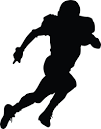 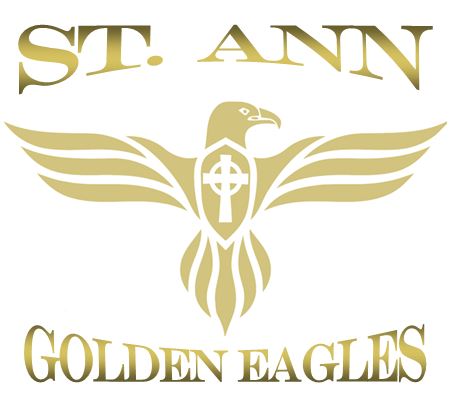 Player InformationPlayer’s Name:  __________________________________________	Birth Date:    ___ /____ /____School:  __________________   Grade (2018-19): _______________	Church:__________________	   Medical Conditions / Allergies: _____________________________________________________________        ______________________________________________________________________________________	Parental InformationFather’s Name __________________________________	Dad’s Cell  (______)_______________________ eMail_________________________________________ Mother’s Name_________________________________	Mom’s Cell (______)_______________________ eMail____________________________________________ 	             Family Address (Street) ____________________________________________________________________ City/State/Zip_____________________________________________________________________________Other Phone  (_____)______________________________________________________________ In Case of an EmergencyContact Name:  ______________________________		Relationship : ____________________________Home Phone: (____)__________________________		Cell Phone: (____)_________________________        St. Ann Football Waiver and ReleaseI, parent of__________________________________________________, do hereby grant permission for my child, a minor, to participate in the St. Ann Football program. I hereby release the schools, the parishes, and all other participating schools and their agents, coaches, managers, all league officials and board members from any liabilities which may arise out of or caused by any injury to my child while playing, practicing, or otherwise participating in any game during the 2017 season. I do also agree to indemnify St. Raphael Football, St. Ann Football, St. Ann Catholic Church, St. Mary’s Catholic Church, Holy Family Catholic church, schools, and parishes, and all other schools and churches and all coaches, managers, officials and board members for any and all sums paid, as a result of prosecution of my child. I agree that it is my responsibility to provide my child with primary hospital and medical insurance and the schools, parishes, or the football league are not responsible for doing so.Parent signature________________________________________________________ Date__________________________ 